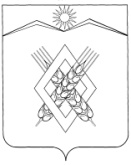 АДМИНИСТРАЦИЯ ХАРЬКОВСКОГО СЕЛЬСКОГО ПОСЕЛЕНИЯЛАБИНСКОГО РАЙОНА КРАСНОДАРСКОГО КРАЯП О С Т А Н О В Л Е Н И Еот 20.11.2019					                                                          №  94хутор ХарьковскийО внесении изменений в постановление администрации Харьковского сельского поселения от 23 августа 2019 года № 71 «Об утверждении Порядка организации сбора отработанных ртутьсодержащих ламп у потребителей ртутьсодержащих ламп и информировании о порядке такого сбора на территории Харьковского сельского поселения Лабинского района» В соответствии с частью 9 статьи 10 Федерального закона от 23 ноября 2009 года № 261-ФЗ «Об энергосбережении и о повышении энергетической эффективности, и о внесении изменений в отдельные законодательные акты Российской Федерации (ред. от 26.07.2019)», пунктом 8 раздела II постановления Правительства Российской Федерации от 03 сентября 2010 года № 681,                  п о с т а н о в л я ю:1. Внести в постановление администрации Харьковского сельского поселения от 23 августа 2019 года № 71 «Об утверждении Порядка организации сбора отработанных ртутьсодержащих ламп у потребителей ртутьсодержащих ламп и информировании о порядке такого сбора на территории Харьковского сельского поселения Лабинского района» следующие изменения: 1.1. пункты 2.5.1-2.5.4, 2.6.2, 2.6.3, 2.7-2.9 раздела 2 постановления исключить.1.2. пункты 4.1, 4.2 раздела 4 постановления исключить.1.3. абзацы 8, 9 пункта 1.3 раздела 1 постановления исключить. 2. Ведущему специалисту администрации Харьковского сельского поселения Лабинского района (Филипченко) обнародовать настоящее постановление в установленном порядке и обеспечить размещение на официальном сайте администрации Харьковского сельского поселения Лабинского района в информационно-телекоммуникационной сети «Интернет».3. Контроль за выполнением настоящего постановления оставляю за собой.4. Настоящее постановление вступает в силу со дня его обнародования.Глава администрации Харьковского сельского поселения Лабинского района                                                                                Н.Ф. Шумский ЛИСТ СОГЛАСОВАНИЯпостановления администрацииХарьковского сельского поселения Лабинского районаот________________№ _______О внесении изменений в постановление администрации Харьковского сельского поселения от 23 августа 2019 года № 71 «Об утверждении Порядка организации сбора отработанных ртутьсодержащих ламп у потребителей ртутьсодержащих ламп и информировании о порядке такого сбора на территории Харьковского сельского поселения Лабинского района» Проект внесен:Глава администрации Харьковскогосельского поселения Лабинского района                                         Н.Ф. ШумскийПроект подготовлен:Специалист администрации Харьковскогосельского поселения Лабинского района                                        Е.С. МолярПроект согласован:Ведущий специалистадминистрации Харьковскогосельского поселения Лабинского района                                       О.В. ФилипченкоСпециалист   1 категорииадминистрации Харьковскогосельского поселения Лабинского района                                       Ю.С. СтрельниковаЗаявка на рассылку: юридический отдел администрация МО Лабинский район, Лабинская межрайонная прокуратура.Заявку составил:Специалист администрации Харьковскогосельского поселения Лабинского района                                        Е.С. Моляр